.Intro –  32 count (12 seconds from start of track)S1: Sailor, touch x2, step touch x2S2: Stomp, swivel left heel toe heel, twist heel toe heelTag 2 happens here on 7th wall (6.00)S3: Step hitch x2, step point x2S4: Out out in in, knee pops, jazz box with a crossS5: Slide, heel grind, behind, touchS6: Step touch x2, step, twist, twist, flickS7: Stomp, bounce x2, hitch, step flick x2S8: Grapevine ¼ turn, heel twists x2Tag 1- on end of wall 2 (facing 6.00)Tag 2 – (facing 6.00)During wall 7 do first 16 counts, up to the hitchWe hope you enjoy.The Way You Look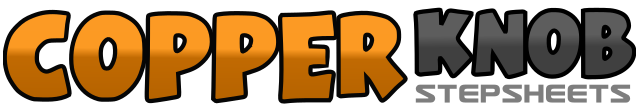 .......Count:64Wall:4Level:Intermediate.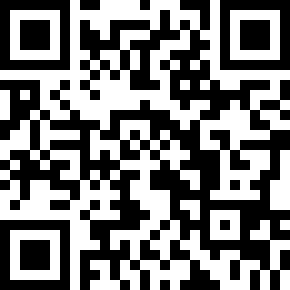 Choreographer:Darren Bailey (UK), Fred Whitehouse (IRE) & Raymond Sarlemijn (NL) - February 2015Darren Bailey (UK), Fred Whitehouse (IRE) & Raymond Sarlemijn (NL) - February 2015Darren Bailey (UK), Fred Whitehouse (IRE) & Raymond Sarlemijn (NL) - February 2015Darren Bailey (UK), Fred Whitehouse (IRE) & Raymond Sarlemijn (NL) - February 2015Darren Bailey (UK), Fred Whitehouse (IRE) & Raymond Sarlemijn (NL) - February 2015.Music:The Way You Look at Me (feat. Clarence Coffee Jr) - VintenThe Way You Look at Me (feat. Clarence Coffee Jr) - VintenThe Way You Look at Me (feat. Clarence Coffee Jr) - VintenThe Way You Look at Me (feat. Clarence Coffee Jr) - VintenThe Way You Look at Me (feat. Clarence Coffee Jr) - Vinten........1,2&Step LF to L, step RF behind L, step LF to L3,4Touch RF to R, touch RF beside L5,6Step RF forward diagonal, touch LF beside R7,8Step LF forward diagonal, touch RF beside L1,2Step RF forward diagonal, twist L heel in3,4Twist L toe in, twist L heel in (bring LF closer to RF)5,6Twist both heels to L, twist both toes to L7,8Twist both heels to L, hitch R knee up (12.00)1,2Step RF down, hitch L knee up making ¼ turn L3,4Step LF down making ¼ L, hitch R knee up (6.00)5,6Step RF down, point LF to L7,8Step LF forward, point RF to R&1Step RF out to R diagonal, step LF out to L diagonal&2Step RF in, close LF next to R3,4bounce both heels (popping both knees slightly)5,6Cross RF over L, step LF back7,8Step RF to R, cross LF over R1-4Make large step R, drag LF next to R5,6Cross L heel in front of R, grind L heel step RF to R7,8Step LF behind R, touch RF to R1,2Step RF back, touch LF to L side3,4Step LF back, touch RF to R side5,6Step RF back (split weight) twist feet ½ turn R (Left heel should lift and twist, while your Right toe fans to Right keeping weight on R heel, 12.00)7,8Twist ½ turn L (recover from twist 6.00), flick RF back1-4Stomp RF forward (All weight leaning forward) bounce body back for 2 counts, hitch R knee for count 45,6Step RF forward, flick LF behind R7,8Step LF forward, flick RF behind L1,2make ¼ L stepping RF to R, step LF behind R3,4Step R to R side, close LF next to R5,6Twist both heels to L, bring both heels back (heels to lift of the floor)7,8Twist both heels to L, bring both heels back (weight ending on R)1,2Step LF to L, touch RF next to L3,4Step RF to R, touch LF next to R1-4Stomp RF down, hold for 3 counts (weight to stay on RF)